Exigences du programmeLe programme de perfectionnement des compétences (PPC) de l’Association des diététistes du Nouveau-Brunswick (ADNB) est conçu afin de te supporter et d’assurer qu’à titre de membre active ou membre provisoire, tes compétences en diététique sont continuellement mises à jour. La compétence en diététique est la capacité continue d’intégrer les connaissances, les habiletés, le jugement et le professionnalisme appropriés en diététique nécessaires pour pratiquer de façon sécuritaire et éthique dans un domaine spécifique de pratique. À titre de diététiste immatriculée*, membre de l’ADNB, il est de ta responsabilité de maintenir tes compétences professionnelles à jour. Ceci est requis par la Loi sur les diététistes, les règlements, les règlements administratifs, les politiques, de même que le Code de déontologie de l’ADNB.Le mandat de l’ADNB est de protéger le public et d’assurer que la population reçoive le meilleur niveau de pratique de ta part, à titre de diététiste immatriculée. Le PPC est fondé sur la Loi sur les diététistes, les règlements, les règlements administratifs et le Code de déontologie de l’ADNB, de même que les Normes de l’exercice professionnel et les compétences essentielles à l’exercice de la profession de diététiste, adaptées des Compétences intégrées pour l’enseignement et la pratique de la diététique (CIEPD), de l’ADNB. À titre de membre active ou membre provisoire de l’ADNB, tu dois maintenir un portfolio d’apprentissage comme documentation justificative de ton engagement continu envers ta formation et l’amélioration de tes compétences en tant que professionnelle de la santé. *Dans ce document, le féminin est utilisé pour représenter les deux sexes.Survol du manuel PPCLe manuel du PPC comporte quatre étapes : Étape 1 : AutoévaluationCeci est une étape importante du processus puisque l’apprentissage ne pourra être significatif et avoir un effet dans ta pratique que s’il se rapporte à l’un de tes besoins d’apprentissage. Étape 2 : Objectifs d’apprentissageÀ la suite de ton autoévaluation (Étape 1), établis deux objectifs d’apprentissage pertinents pour la prochaine année. Étape 3 : Journal d’activitésComplète tes activités d’apprentissage.  Maintiens un registre d’activités pour toutes tes activités d’apprentissage et conserve les documents justificatifs appropriés pour confirmer ce que tu as fait. Tu ne fournis les documents justificatifs que s’il y a vérification de ta soumission du PPC.  Étape 4 : AutoréflexionRéponds aux questions d’autoréflexion pour évaluer de façon critique l’incidence de tes activités d’apprentissage et l’atteinte de tes objectifs d’apprentissage.  Calendrier annuel du PPCJan.          Févr.       Mars        Avril         Mai         Juin       Juillet      Août       Sept.        Oct.         Nov.       Déc.Faisant partie du renouvellement d’immatriculation à l’ADNB entre le 1er mars et le 31 mars, tu saisiras ton autoréflexion de l’atteinte de tes objectifs d’apprentissage pour la dernière année sur ta soumission en ligne du PPC. Tu détermineras également tes objectifs d’apprentissage pour la prochaine année et tu seras capable de les maintenir à jour au courant de l’année.Étape 1 – AutoévaluationL’autoévaluation est une façon systématique pour toi de réfléchir sur ta pratique en utilisant les Normes adaptées de l’exercice professionnel et les compétences essentielles à l’exercice de la profession de diététiste. Ce sont des normes de pratique et de compétences que toutes les diététistes doivent respecter pour devenir immatriculées et qui doivent être mises à jour au moyen des activités de compétence continue.L’outil d’autoévaluation t’aide pour :reconnaître tes forces et les domaines de pratique où tes connaissances et tes compétences doivent être mises à jour;reconnaître l’indicateur de compétences ou de performance qui sera abordé par l’apprentissage que tu as planifié.   Vous pouvez remplir l'outil d'autoévaluation seule ou avec des mentors, des collègues ou des pairs. Il est obligatoire d'utiliser l'outil d'autoévaluation chaque année.Outil d’autoévaluationPour chaque norme d’exercice professionnel, il y a des compétences essentielles de pratique qui sont sous-divisées en indicateurs de performance. Pour chaque indicateur de performance, réfléchis à tes connaissances et compétences actuelles, puis clique sur une case pour évaluer tes compétences actuelles au moyen de la clé suivante :   
Veuillez noter que le terme « client » peut désigner un individu, une famille, un procureur désigné, un groupe, un organisme, un gouvernement, un employeur, un employé, une entreprise, une organisation ou une communauté qui est le récipiendaire direct ou indirect de l'expertise de la diététiste immatriculée.Norme 1 : Pratique professionnelleFaire preuve de professionnalisme.Cette norme s’applique à toutes les membres.Compétences essentiellesCompétence 1.1 Se conforme aux exigences réglementaires, fédérales et provinciales / territoriales pertinentes pour la pratique de la diététique.Compétence 1.2 Pratique conformément aux exigences de l'organisation.Compétence 1.3 Pratique dans les limites de son niveau de connaissances et d'aptitudes professionnelles.Compétence 1.4 Répond à ses besoins de développement professionnel.Compétence 1.5 Utilise une approche méthodique pour la prise de décision.Compétence 1.6 Maintient une approche axée sur la clientèle.Compétence 1.7 Gère son temps et sa charge de travail efficacement.Compétence 1.8 Utilise la technologie pour appuyer sa pratique.Compétence 1.9 S'assure que la documentation est appropriée et sécurisée.Compétence 1.10 Évalue et améliore les approches de la pratique de la diététique.Compétence 1.11 Contribue aux efforts de sensibilisation et de promotion liés à la nutrition et à la santé.Compétence 1.12 Participe aux activités de recherche fondée sur la pratique.Norme 2 : Communication et collaborationCommuniquer efficacement et pratiquer en collaboration.Cette norme s’applique à toutes les membres.Compétence 2.1 Choisit les approches de communication appropriées.Compétence 2.2 Utilise efficacement ses aptitudes de communication écrite.Compétence 2.3 Utilise efficacement ses aptitudes de communication orale.Compétence 2.4 Utilise efficacement ses aptitudes interpersonnelles.Compétence 2.5 Contribue à l'apprentissage des autres personnes.Compétence 2.6 Contribue de façon productive au travail d'équipe et aux processus collaboratifs.Norme 3 : Soins en nutritionFournir des services en vue de satisfaire les besoins des personnes en matière de soins en nutrition.
Cette norme s’applique à toutes les membres qui pratiquent dans le domaine de soins aux clients.Compétence 3.1 Évalue les risques et besoins en lien avec la nutrition.Compétence 3.2 Élabore des plans de soins en nutrition.Compétence 3.3 Gère la mise en œuvre de plans de soins en nutrition.Compétence 3.4 Évalue et modifie le plan de soins en nutrition si nécessaire.Norme 4 : Santé publique et de la populationPromouvoir la santé nutritionnelle des groupes, des communautés et des populations.Cette norme s’applique à toutes les membres qui pratiquent dans le domaine de santé communautaire et de santé de la population.Compétence 4.1 Évalue les problèmes en lien avec les aliments et la nutrition des groupes, des  communautés et des populations.Compétence 4.2 Élabore un plan de santé de la population.Compétence 4.3 Met en œuvre un plan de santé de la population.Compétence 4.4 Évalue et modifie le plan de santé de la population si nécessaire.Norme 5 : GestionGère des programmes, des projets et des services en lien avec la diététique.Cette norme s’applique à toutes les membres qui pratiquent dans le domaine de la gestion.Compétence 5.1 Évalue les forces et les besoins des programmes et services associés à la diététique.Compétence 5.2 Gérer des programmes et des projets.Compétence 5.3 Gère des services alimentaires.Étape 2 – Objectifs d’apprentissageTes objectifs d'apprentissage sont basés sur les résultats de ton autoévaluation qui te permettent d’identifier les domaines de pratique nécessitant des mises à jour de tes connaissances et compétences pour répondre aux indicateurs de performance spécifiques selon les Normes adaptées d’exercice professionnel et les compétences essentielles pour la pratique de la diététique de l’ADNB.Ton autoévaluation peut ressortir plusieurs indicateurs de performance à développer. Bien que deux objectifs d'apprentissage doivent être soumis chaque année à des fins de vérification, l'ADNB reconnaît que les membres atteignent plus de deux objectifs d'apprentissage par année. Points clés à retenir concernant vos objectifs d’apprentissageLes objectifs doivent être complétés au cours de l’année PPC.  Les objectifs doivent être écrits en tant qu'objectifs SMART (voir Comment créer des objectifs SMART).Les objectifs doivent se rapporter à l'amélioration des connaissances et des compétences dans un domaine spécifique lié à la pratique de la diététique. Les objectifs ne doivent pas être de compléter une tâche liée au travail (par exemple, diriger un comité est une tâche, et non un objectif d'apprentissage).Les objectifs ne sont pas basés sur une activité à venir (par exemple, une conférence). Le PPC a pour but d’élaborer un plan à l’avance pour améliorer l'apprentissage et donc les compétences.Les objectifs peuvent changer tout au long de l'année; sélectionner un ou plusieurs nouveaux objectifs d'apprentissage liés à d'autres indicateurs de performance identifiés comme étant à développer.Étape 3 – Journal d’activitésAprès avoir déterminé tes objectifs d'apprentissage, tu dois planifier des activités pour atteindre tes objectifs tout au long de l'année à venir. Les points suivants peuvent t’aider à identifier comment ta pratique en sera affectée ou améliorée :Compétences que tu seras capable de démontrerTa capacité à agir en tant que personne-ressourceÉléments que tu développeras (présentations, ressources documentaires, etc.)Rapports que tu vas écrirePrésentations que tu vas donnerRecommandations que tu seras en mesure de faireUn élément important de ton manuel PPC consiste à prendre en note tes activités d'apprentissage de façon continue en remplissant ton journal d'activités et en recueillant les documents justificatifs. Vos activités d’apprentissage doivent être complétées durant l’année PPC (1 avril – 31 mars). Le mois de mars est considéré comme un mois de transition et les activités d’apprentissage complétées en mars peuvent être utilisées pour atteindre vos objectifs d’apprentissage de l’année PPC en cours ou l’année PPC suivante.Les activités d’apprentissage peuvent inclure, sans s’y limiter, les éléments suivants : Documentation justificativeL'une des exigences du programme est que tu sois en mesure de prouver tes activités d'apprentissage liées à tes objectifs d'apprentissage identifiés, en fournissant la documentation justificative en cas de vérification.Les documents justificatifs peuvent inclure, sans s’y limiter, les éléments suivants :Copies de certificatsCopies d’un résumé de programme (objectifs d’apprentissage ou sujets couverts)Copies de reçusCopies ou impressions d’écran / captures d’écran des principales pages Web des sites Internet consultés (pas seulement les liens Web)Copies des résumés des articles de journaux scientifiques Références à une autre source d’apprentissage (notes de groupe de discussion, couverture de livre et table des matières, capture d’écran d’un webinaire, etc.)Journal d’activités d'apprentissage pratiques (liste des activités réalisées, activités de mentorat, autoréflexion continue, etc.) Lettre de la superviseure immédiate confirmant que les activités d’apprentissage pratiques ont été complétéesÉtape 4 – AutoréflexionLorsque tu complètes cette étape, tu dois réfléchir à l'impact que tes activités d'apprentissage ont eu et auront sur ta pratique et sur l'amélioration de tes compétences.Compétence continue – objectif d’apprentissage 1
Détermine l’objectif d’apprentissage 1Quelles sont les activités d'apprentissage que vous avez planifiées/envisagées pour atteindre cet objectif d'apprentissage?  Coche toutes les cases qui s'appliquent.À quel moment terminerez-vous les activités d’apprentissage pour cet objectif d’apprentissage?      Qu’as-tu envisagé pour t’assurer que ton objectif est réaliste et qu’il peut être atteint pendant l’année de renouvellement? Coche toutes les cases qui s'appliquent. Journal d’activités pour l’objectif d’apprentissage 1Autoréflexion pour l’objectif d’apprentissage 1Jusqu’à quel point est-ce que ton apprentissage a influencé ta croissance professionnelle? Coche toutes les cases qui s’appliquent.Donne un aperçu des nouvelles connaissances / compétences acquises : 
Décris comment les connaissances / compétences ont été appliquées à ta pratique (si l’apprentissage n’a pas influencé ta pratique, explique pourquoi c’est le cas) : Décris comment ta pratique et tes compétences en tant que diététiste immatriculée ont été améliorées en raison de tes nouvelles connaissances ou compétences. Compétence continue – objectif d’apprentissage 2
Détermine l’objectif d’apprentissage 2Quelles sont les activités d'apprentissage que vous avez planifiées/envisagées pour atteindre cet objectif d'apprentissage?  Coche toutes les cases qui s'appliquent.À quel moment terminerez-vous les activités d’apprentissage pour cet objectif d’apprentissage?      Qu’as-tu envisagé pour t’assurer que ton objectif est réaliste et qu’il peut être atteint pendant l’année de renouvellement? Coche toutes les cases qui s'appliquent. Journal d’activités pour l’objectif d’apprentissage 2Autoréflexion pour l’objectif d’apprentissage 2Jusqu’à quel point est-ce que ton apprentissage a influencé ta croissance professionnelle? Coche toutes les cases qui s’appliquent.Donne un aperçu des nouvelles connaissances / compétences acquises : 
Décris comment les connaissances / compétences ont été appliquées à ta pratique (si l’apprentissage n’a pas influencé ta pratique, explique pourquoi c’est le cas) : Décris comment ta pratique et tes compétences en tant que diététiste immatriculée ont été améliorées en raison de tes nouvelles connaissances ou compétences. Processus de vérification d’assurance de la qualitéChaque année, afin de s’assurer que les membres sont conformes au PPC, 20% des membres seront choisies au hasard pour la vérification de leur programme de compétences. Révise attentivement le processus de vérification, conformément à la politique 8.1.2 de l’ADNB.  RésuméBesoin d’aide?Prière de soumettre toute question à admin@adnb-nbad.com.Exemples d’encadrement et d’assistance offerte :Conseils sur la rédaction d’objectifs d’apprentissage Conseils sur la détermination des besoins d’apprentissage et des résultatsConseils sur la rédaction de l’autoréflexionExplication sur le processus de soumission et de vérification du PPCRessources supplémentaires offertes sur le site Web de l’ADNB (onglet « Membres » → 
« Programme de perfectionnement des compétences » :Questions fréquemment posées du PPCGuide sur la rédaction des objectifs d’apprentissage SMARTExemples d’activités d’apprentissageExemples de documentation justificativeExemple d’une soumission PPC en ligneCalendrier PPCAnnexe A – Journal d’activités supplémentairesUtilise ce tableau pour suivre tes activités d’apprentissage supplémentaires tout au long de l’année PPC. Utilisation du manuel PPCLe manuel PPC est acheminé à toutes les membres avant la fin octobre de chaque année. Il est également disponible sur le site Web de l’ADNB. Tu devrais télécharger une copie du manuel PPC afin de compléter les quatre étapes du PPC. Le manuel PPC est un outil disponible aux membres pour les guider à travers les quatre étapes du PPC. Le manuel PPC n’est pas obligatoire à remplir et soumettre; cependant, on t’encourage fortement à l’utiliser pour rédiger ta soumission en ligne du PPC.Normes d’exercice professionnelApplicable, mais non limité à :Norme 1 : Pratique professionnelleNorme 2 : Communication et collaborationToutes les membresNorme 3 : Soins en nutritionMembres pratiquantes dans le domaine de soins aux clientsNorme 4 : Santé publique et de la populationMembres pratiquantes dans le domaine de santé communautaire et de santé de la populationNorme 5 : Gestion Membres pratiquantes dans le domaine de la gestion de l'organisation et de la gestion des systèmes de services alimentairesComment compléter ton autoévaluation : Compléter l’outil d’autoévaluation pour réfléchir sur les attentes de pratique de la profession est une étape-clé pour t’aider à identifier tes objectifs d’apprentissage à chaque année.D’autres documents qui peuvent aussi t’aider à compléter ton autoévaluation et déterminer des objectifs pertinents sont : le Code de déontologie de l’ADNB, les CIEPD et des lignes directrices actuelles pertinentes à la pratique de la diététique. Envisagez de réfléchir aux questions suivantes pour guider ton autoévaluation :Quel est mon domaine de pratique actuel ou quels sont mes intérêts professionnels? Si tes domaines de pratique sont variés, énumère-les tous. 
Si tu n’as pas d'emploi en ce moment ou que tu n'effectues pas de bénévolat en diététique, réfléchit tout de même à tes champs d’intérêt en nutrition. Ma pratique en diététique implique-t-elle des domaines de connaissances spécialisées et / ou inclut-elle la réalisation d’activités à haut risque? 
Détermine quelles connaissances et compétences sont nécessaires pour rester compétente dans ce domaine de pratique spécialisé.Quelles tendances (professionnelles, sociétales ou environnementales) affectent en ce moment ta pratique ou pourraient l'influencer à court et à long terme? Prends en considération des tendances qui ont ou qui peuvent avoir des répercussions sur la profession de diététiste. Prends aussi en considération que des changements en milieu de travail peuvent également avoir des répercussions sur ta pratique. Quels apprentissages ou compétences sont nécessaires pour me permettre de m'adapter aux tendances ou facteurs identifiés à la question précédente ou demeurer dans mon domaine de pratique actuel? Si tu considères changer de domaine de pratique, il est important de prévoir à l’avance la mise-à-jour de tes connaissances, tes habiletés et ton jugement dans ce nouveau domaine de pratique.C = Compétente : possède les connaissances / compétences requises pour fournir un service professionnel de manière compétent et sécuritaireD = Désir de s’améliorer : souhaite approfondir davantage tes connaissances / compétencesNA = Non applicable : ne s’applique pas à ma pratique actuelleIndicateurs de performanceCDNA1.1.1 Exerce conformément à la législation, aux règlements et aux politiques applicables au milieu réglementaire, fédérales et provinciales / territoriales pertinents selon le champ de pratique.Peut inclure les lois portant sur : les professions de la santé réglementées, la protection des personnes recevant des soins, les directives préalables en matière de soins en santé, la protection des renseignements personnels, l’accès à l’information, la protection de la vie privée, etc.1.1.2 Exerce conformément à la réglementation propre au champ de pratique, aux normes de pratique et aux codes de déontologie.1.1.3 Protège les renseignements personnels et la vie privée de la clientèle.1.1.4 Obtient un consentement éclairé avant la prestation de services.1.1.5 Fournit des services en tenant compte des meilleurs intérêts de l'individu ainsi que ses besoins.Indicateurs de performanceCDNA1.2.1 Offre des services en conformité avec le rôle assigné au sein du milieu de pratique.1.2.2 Exerce conformément aux politiques et aux directives propres au milieu de pratique.Indicateurs de performanceCDNA1.3.1 Réfléchit à son niveau de connaissances et d’aptitudes professionnelles et le verbalise.1.3.2 Reconnaît les situations qui sont au-delà de ses capacités en consultant, en aiguillant la clientèle ou en acquérant de nouvelles connaissances.Indicateurs de performanceCDNA1.4.1 Reconnaît ses propres besoins d'apprentissage.1.4.2 Élabore et met en œuvre un plan d'apprentissage afin d’intégrer l'apprentissage à la pratique.1.4.3 Intègre l’apprentissage à la pratique.Indicateurs de performanceCDNA1.5.1 Prend et justifie ses décisions en tenant compte de l’éthique, des données probantes, des facteurs contextuels et des perspectives du client.1.5.2 Applique les principes d’éthique.1.5.3 Prend la responsabilité de ses décisions et de ses actions.Indicateurs de performanceCDNA1.6.1 Respecte les droits, la dignité et le caractère unique du client.1.6.2 Détermine les perspectives et les besoins du client.1.6.3 Intègre les perspectives et les besoins du client dans les activités de la pratique.1.6.4 Identifie les services et les ressources pertinents aux besoins du client.Indicateurs de performanceCDNA1.7.1 Priorise les activités professionnelles et respecte les délais.1.7.2 Gère son temps et sa charge de travail efficacement au quotidien.Indicateurs de performanceCDNA1.8.1 Utilise les applications technologiques appropriées pour rechercher et gérer l’information pertinente à la pratique.Peut inclure : logiciels, multimédia, webdiffusion, visioconférence, documentation électronique, etc.Indicateurs de performanceCDNA1.9.1 Documente l'information pertinente au complet et avec précision dans les délais prévus.1.9.2 Assure la sécurité et la confidentialité des dossiers.1.9.3 Applique les exigences organisationnelles pour la tenue des dossiers.1.9.4 Documente en conformité avec les exigences légales et organisationnelles.Indicateurs de performanceCDNA1.10.1 Porte une réflexion et évalue sa propre pratique actuelle.1.10.2 Évalue la qualité des services fournis et identifie des occasions d’amélioration.1.10.3 Reconnaît l'importance des nouvelles connaissances pour appuyer ou améliorer sa pratique.1.10.4 Recherche de nouvelles connaissances qui peuvent appuyer ou améliorer les activités de la pratique.1.10.5 Propose des modifications pour améliorer l'efficacité des activités de pratique.1.10.6 S’engage dans des activités pour acquérir de nouvelles connaissances, des habiletés et des comportements afin de rencontrer les objectifs de compétences professionnelles.1.10.7 Applique les nouvelles connaissances, les habiletés et les comportements à la pratique.Indicateurs de performanceCDNA1.11.1 Identifie et participe aux occasions et aux activités de promotion et de sensibilisation dans la pratique de la diététique.1.11.2 Identifie et participe aux occasions de promotion et de sensibilisation pertinentes au milieu de pratique.Indicateurs de performanceCDNA1.12.1 Évalue les résultats des recherches récentes et les données probantes afin de déterminer la fiabilité et la crédibilité de l’information.1.12.2 Détermine l’applicabilité des résultats de la recherche récente et des données probantes au milieu de pratique.1.12.3 Applique les résultats de recherches récentes et les données probantes afin d’améliorer la pratique.Indicateurs de performanceCDNA2.1.1 Identifie et adresse les obstacles à la communication.Peut inclure : des problèmes d’alphabétisation, des enjeux culturels, un manque de compréhension, des interruptions, des distractions physiques, la peur, etc. 2.1.2 Adapte un style de communication qui rencontre les besoins et le niveau de compréhension des individus et des groupes.Peut inclure : face-à-face, téléphone, réunion de groupe, lettre/memo, courriel, etc.2.1.3 Utilise la terminologie médicale et diététique appropriée au milieu de pratique.Indicateurs de performanceCDNA2.2.1 Révise la documentation pour en améliorer le style, l'orthographe et la grammaire.2.2.2 Rédige de manière claire et concise afin de répondre aux besoins des lecteurs.2.2.3 Rédige de façon organisée et logique.2.2.4 Fournit de l'information pertinente et exacte dans la documentation.2.2.5 S'assure que la documentation facilite la communication.2.2.6 Adapte la documentation afin de rencontrer les besoins et le niveau de compréhension des individus et des groupes.Indicateurs de performanceCDNA2.3.1 Parle de manière claire et concise dans le but de répondre aux besoins de son auditoire.2.3.2 Utilise un ton de voix et un langage corporel appropriés.2.3.3 Reconnaît la communication non verbale de manière appropriée et y répond adéquatement.2.3.4 Facilite la communication à deux sens.Indicateurs de performanceCDNA2.4.1 Communique de manière respectueuse.2.4.2 Communique de façon empathique et démontre de l’empathie aux clients.2.4.3 Établit un rapport dans les communications.2.4.4 Applique les principes de counseling.2.4.5 Applique les principes de négociation et de gestion de conflits.2.4.6 Cherche des moyens efficaces de donner et de recevoir de la rétroaction.2.4.7 Utilise les techniques de l'écoute active.Indicateurs de performanceCDNA2.5.1 Évalue les connaissances acquises et les besoins d'apprentissage des autres personnes.2.5.2 Choisit et met en œuvre des stratégies pédagogiques appropriées.2.5.3 Choisit des ressources d’apprentissage ainsi que leurs usages appropriés dans la pratique2.5.4 Développe des ressources d’apprentissage.2.5.5 Établit et évalue les résultats d'apprentissage.2.5.6 Développe et offre des séances de formation de groupe efficaces.Indicateurs de performanceCDNA2.6.1 Contribue aux connaissances en diététique en contexte de pratique collaborative. 2.6.2 Utilise l’expertise des autres professionnels de la santé puisqu’elle est un élément clé dans la pratique de la diététique.2.6.3 Facilite les interactions et les discussions parmi les membres de l’équipe.2.6.4 Contribue à la prise de décision conjointe.Indicateurs de performanceCDNA3.1.1 Utilise les stratégies de dépistage de risque nutritionnel appropriées.3.1.2 Identifie les données pertinentes à recueillir pour effectuer une évaluation nutritionnelle.3.1.3 Obtient la perspective du client, de la famille ou des autres intervenants pertinents.3.1.4 Obtient et interprète les antécédents médicaux, démographiques, psychosociaux et les comportements de santé.3.1.5 Obtient et interprète les données de l'apport en aliments et en nutriments.3.1.6 Identifie les besoins d'apprentissage du client en matière d'aliments et de nutrition.3.1.7 Obtient et interprète les données anthropométriques.3.1.8 Obtient et interprète les données biochimiques et les résultats des procédures et examens médicaux.3.1.9 Obtient et interprète l'information issue d'observations effectuées lors des repas et de l'alimentation.3.1.10 Identifie les signes et les symptômes de carences ou d'excès de nutriments.3.1.11 Obtient et interprète les données d'observations physiques en lien avec la nutrition.3.1.12 Identifie les signes et les symptômes de la dysphagie.3.1.13 Identifie les problèmes relatifs à la mastication, à la déglutition et à l'alimentation.3.1.14 Effectue des calculs pour déterminer les besoins nutritionnels.3.1.15 Identifie des méthodes visant à intégrer les résultats de l’évaluation et à identifier les problèmes de nutrition.3.1.16 Intègre les résultats d'évaluation en vue d'identifier les problèmes de nutrition.Indicateurs de performanceCDNA3.2.1 Priorise les objectifs de soins en nutrition en fonction des risques et des ressources disponibles.3.2.2 Choisit les interventions nutritionnelles appropriées.3.2.3 Choisit les modifications appropriées à apporter à la texture des aliments et aux diètes thérapeutiques.3.2.4 Élabore ou modifie des plans de repas selon les besoins nutritionnels du client.3.2.5 Détermine les besoins en supplémentation.3.2.6 Élabore et met en œuvre des stratégies pour la prévention et la gestion des maladies.3.2.7 Détermine les formules nutritionnelles et les routes d’administration appropriées pour les clients.3.2.8 Élabore des plans de soutien nutritionnel et des plans d'éducation pour les clients.3.2.9 Choisit des stratégies visant à surveiller et à évaluer les résultats d'un plan de soins en nutrition.Indicateurs de performanceCDNA3.3.1 Identifie des moyens de mettre en œuvre les interventions nutritionnelles.3.3.2 Met en œuvre les interventions nutritionnelles.3.3.3 Identifie les rôles des membres de l’équipe dans le soutien de la mise en œuvre du plan de soins.3.3.4 Identifie les stratégies visant à communiquer le plan de soins en nutrition avec le client, l'équipe interprofessionnelle et les autres intervenants pertinents.3.3.5 Coordonne la mise en œuvre du plan de soins avec le client, l'équipe interprofessionnelle et les autres intervenants pertinents.3.3.6 Fournit de l'éducation et du counseling sur la nutrition.Indicateurs de performanceCDNA3.4.1 Évalue les progrès du client en matière d'atteinte des résultats du plan.3.4.2 Identifie les facteurs qui ont un impact sur l'atteinte des résultats.3.4.3 Identifie les changements nécessaires à apporter au plan de soins en nutrition.3.4.4 Met en œuvre les changements au plan de soins en nutrition.Indicateurs de performanceCDNA4.1.1 Identifie l'information nécessaire pour évaluer les problèmes liés aux aliments et à la nutrition des groupes, des communautés et des populations.4.1.2 Obtient et interprète les données sur la surveillance et le suivi de la nutrition, et sur l'apport en aliments.4.1.3 Interprète les méthodes visant à obtenir des données sur l'état de santé.4.1.4 Obtient et interprète l'information ayant trait aux déterminants de la santé.4.1.5 Obtient et interprète l'information sur les systèmes et les pratiques alimentaires.4.1.6 Identifie les ressources et actifs pertinents pour un groupe, une communauté ou une population.4.1.7 Intègre les résultats issus de l'évaluation afin d'identifier les priorités en matière d'approches axées sur la santé de la population en lien avec les aliments et la nutrition.Indicateurs de performanceCDNA4.2.1 Identifie les buts et les objectifs de santé de la population en lien avec les aliments et la nutrition.4.2.2 Identifie des stratégies appropriées visant à atteindre les objectifs de santé de la population.4.2.3 Élabore des plans d'action relatifs à la santé de la population.4.2.4 Identifie les stratégies et les échéanciers pour la surveillance et l'évaluation de l'efficacité d'un plan d'action.Indicateurs de performanceCDNA4.3.1 Contribue à la coordination et à la livraison des activités de santé de la population en lien avec les aliments et la nutrition.Indicateurs de performanceCDNA4.4.1 Contribue à l'évaluation de l'efficacité des activités de santé de la population pour un groupe, une communauté ou une population.4.4.2 Propose des modifications aux activités de santé de la population en vue d'en accroître l'efficacité.4.4.3 Évalue l’efficacité des programmes et services communautaires relies aux aliments et à la nutrition et recommande des améliorations.Indicateurs de performanceCDNA5.1.1 Utilise des principes de planification stratégique et opérationnelle afin d'analyser les objectifs et les activités des programmes ou des services en lien avec la diététique.5.1.2 Identifie l'information pertinente pour l'évaluation.5.1.3 Identifie et interprète les perspectives des intervenants.5.1.4 Obtient et interprète l'information financière.5.1.5 Obtient et interprète l'information pertinente sur les normes et la conformité.5.1.6 Obtient et interprète l'information nutritionnelle, culturelle et physique, et les autres renseignements démographiques sur le client.5.1.7 Obtient et interprète l'information sur la satisfaction des intervenants.5.1.8 Obtient et interprète l'information relative aux ressources humaines.5.1.9 Obtient et interprète l'information technique et relative à l'équipement.5.1.10 Analyse ou intègre l'information visant à élaborer les objectifs pour les services et les programmes d'alimentation et de nutrition.Indicateurs de performanceCDNA5.2.1 Identifie les buts et les objectifs appropriés pour un programme ou un projet.5.2.2 Identifie les stratégies visant à atteindre les buts et les objectifs d'un programme ou d'un projet.5.2.3 Élabore un plan d'action pour un programme ou un projet.5.2.4 Élabore un budget pour un programme ou un projet.5.2.5 Contribue à un plan de marketing pour un programme, un événement ou un produit.5.2.6 Coordonne l'implantation d'un plan d'action pour un programme ou un projet.5.2.7 Oriente et gère les employés ou les bénévoles.5.2.8 Fournit de la formation au personnel et aux bénévoles.5.2.9 Contribue aux activités de recrutement du personnel ou des bénévoles.5.2.10 Contribue aux activités de planification et de développement de l'organisation.5.2.11 Élabore un plan visant à surveiller les dépenses de même que l'usage de l'équipement et du matériel en fonction du budget et du plan d'activités.Indicateurs de performanceCDNA5.3.1 Identifie les besoins d'un groupe de clients en matière de services alimentaires en fonction de ses caractéristiques nutritionnelles, culturelles et physiques.5.3.2 Identifie les ressources humaines, financières et techniques nécessaires de même que l'équipement requis pour l'offre de services alimentaires.5.3.3 Crée et modifie des menus à l'aide des principes de planification des menus.5.3.4 Contribue aux activités d'achat, de réception, d'entreposage, de contrôle des stocks et de gestion des déchets de produits alimentaires.5.3.5 Contribue aux activités de production et de distribution des aliments.5.3.6 Contribue aux initiatives d'amélioration en lien avec les services alimentaires.5.3.7 Contribue aux activités en lien avec la conformité aux exigences de santé et de salubrité5.3.8 Démontre des connaissances relatives aux approches de marketing des services alimentaires.Comment créer des objectifs SMARTUtilise la description de l'objectif SMART ci-dessous pour te guider dans la rédaction de tes objectifs d'apprentissage.Spécifique – Explique ce que tu vas apprendre et pourquoi.Mesurable – Quel sera ton résultat de cette activité d'apprentissage? Une fois que ton objectif d'apprentissage est atteint, comment vas-tu mesurer ou évaluer ce que tu as appris?
Atteignable – Précise la façon avec laquelle tu vas apprendre (cours, webinaire, journaux, etc.).
Réaliste – Comment se rapporte-t-il à ta pratique de la diététique et est-il réaliste pour le temps donné?
Temporel – Établis un échéancier pour déterminer quand l'objectif doit être atteint.Club de lecture / groupe d’étudeCours / résidenceÉtudes de cas / tournées cliniquesRéseautage / groupes de discussionActivités de groupe professionnelles / réunions / travail de comitéRecherche autodirigée / revue de littératureConférences / ateliers / sessions d’éducationStage d’observationConsultation avec d’autres professionnels de la santé / pairsExpérience pratiqueComment tenir un journal d’activitésRemplis le journal d'activités et dresse la liste de toutes tes activités d'apprentissage liées à tes objectifs d’apprentissage. Dresse la liste d’activités d’apprentissage additionnelles non liées à tes objectifs d'apprentissage actuels dans l’Annexe A – Journal d’activités supplémentaires.Au cas où tu auras à réviser tes objectifs d'apprentissage, le fait de garder une liste de toutes tes activités d'apprentissage tout au long de l'année t’aidera à identifier d’autres objectifs que tu auras atteints.Nous t’encourageons à réfléchir à tes activités d'apprentissage. La réflexion est une activité pertinente dans laquelle tu analyses tes expériences ou tes compétences afin d'apprendre et d'améliorer ta pratique de la diététique. Tu peux garder un journal de réflexion dans lequel tu pourrais noter tes expériences d’apprentissages.Voici quelques points qui te guideront dans ta réflexion sur tes activités d’apprentissages1:Description – Quelle était ton activité d’apprentissage?Sentiments – À quoi pensais-tu et que ressentais-tu?Évaluation – Quels étaient les points positifs et négatifs de ton expérience / activité d’apprentissage?	Analyse – Qu’est-ce que ton expérience / activité d’apprentissage t’a apportée?Conclusion – Qu’est-ce que tu as appris? Aurais-tu pu réagir autrement? Si oui, comment?Plan d’action – Comment cette expérience / activité d’apprentissage affectera ta pratique future? 1Adapté de University of Birmingham Library Services Academic Skills Centre. A short guide to reflective writing; 2015. Disponible au : https://intranet.birmingham.ac.uk/as/libraryservices/library/skills/asc/
documents/public/Short-Guide-Reflective-Writing.pdfCombien de temps dois-tu conserver les documents justificatifs PPC?L'ADNB peut demander de revoir tes documents justificatifs PPC à tout moment. Conserve-les pour un minimum de cinq ans. Tu es responsable pour la conservation de tes documents.Comment effectuer une autoréflexionDécris un aperçu des nouvelles connaissances / compétences acquises.Décris comment les connaissances / compétences ont été appliquées dans la pratique et comment ta pratique et tes compétences en tant que diététiste immatriculée ont été améliorées. Si tu n’étais pas en mesure d'appliquer tes nouvelles connaissances ou compétences, décris comment cela aura un impact sur ta pratique à l'avenir.Décris comment le travail sur cet indicateur de performance et sur cet objectif ont-ils influencé ou influencera ta pratique?Décris comment sais-tu que tu es plus compétente dans ta pratique?Si tu as déjà appliqué tes connaissances / compétences, décris les types de commentaires as-tu reçus pour t’aider à savoir que tu es plus compétente et de qui as-tu reçu ces commentaires?Nom du membre : 
Année PPC : Numéro d’immatriculation de l’ADNB : Numéro d’immatriculation de l’ADNB : Comment as-tu déterminé ton premier objectif d’apprentissage?        Quelles sont les connaissances ou les compétences que tu dois ou veux apprendre?   Sois précise. Ta réponse devrait porter sur les connaissances ou compétences concrètes que tu dois apprendre pour atteindre ton objectif. Par exemple :   Quelles sont les connaissances ou les compétences particulières que tu dois apprendre afin d’aborder les commentaires reçus, de mener à bien un nouveau projet ou d’être embauchée pour un nouvel emploi?  Quelles sont les connaissances ou les compétences particulières que tu dois améliorer à la suite de ton autoréflexion?     Quelles sont les connaissances ou les compétences particulières que tu vas acquérir grâce à cette possibilité d’éducation ou d’apprentissage et comment sont-elles liées à ta pratique?  Quelles sont les connaissances ou les compétences que tu dois acquérir ou améliorer pour passer l’Examen d’admission à la profession de diététiste au Canada (EAPDC)?Comment as-tu déterminé ton premier objectif d’apprentissage?        Quelles sont les connaissances ou les compétences que tu dois ou veux apprendre?   Sois précise. Ta réponse devrait porter sur les connaissances ou compétences concrètes que tu dois apprendre pour atteindre ton objectif. Par exemple :   Quelles sont les connaissances ou les compétences particulières que tu dois apprendre afin d’aborder les commentaires reçus, de mener à bien un nouveau projet ou d’être embauchée pour un nouvel emploi?  Quelles sont les connaissances ou les compétences particulières que tu dois améliorer à la suite de ton autoréflexion?     Quelles sont les connaissances ou les compétences particulières que tu vas acquérir grâce à cette possibilité d’éducation ou d’apprentissage et comment sont-elles liées à ta pratique?  Quelles sont les connaissances ou les compétences que tu dois acquérir ou améliorer pour passer l’Examen d’admission à la profession de diététiste au Canada (EAPDC)?Comment as-tu déterminé ton premier objectif d’apprentissage?        Quelles sont les connaissances ou les compétences que tu dois ou veux apprendre?   Sois précise. Ta réponse devrait porter sur les connaissances ou compétences concrètes que tu dois apprendre pour atteindre ton objectif. Par exemple :   Quelles sont les connaissances ou les compétences particulières que tu dois apprendre afin d’aborder les commentaires reçus, de mener à bien un nouveau projet ou d’être embauchée pour un nouvel emploi?  Quelles sont les connaissances ou les compétences particulières que tu dois améliorer à la suite de ton autoréflexion?     Quelles sont les connaissances ou les compétences particulières que tu vas acquérir grâce à cette possibilité d’éducation ou d’apprentissage et comment sont-elles liées à ta pratique?  Quelles sont les connaissances ou les compétences que tu dois acquérir ou améliorer pour passer l’Examen d’admission à la profession de diététiste au Canada (EAPDC)?Comment as-tu déterminé ton premier objectif d’apprentissage?        Quelles sont les connaissances ou les compétences que tu dois ou veux apprendre?   Sois précise. Ta réponse devrait porter sur les connaissances ou compétences concrètes que tu dois apprendre pour atteindre ton objectif. Par exemple :   Quelles sont les connaissances ou les compétences particulières que tu dois apprendre afin d’aborder les commentaires reçus, de mener à bien un nouveau projet ou d’être embauchée pour un nouvel emploi?  Quelles sont les connaissances ou les compétences particulières que tu dois améliorer à la suite de ton autoréflexion?     Quelles sont les connaissances ou les compétences particulières que tu vas acquérir grâce à cette possibilité d’éducation ou d’apprentissage et comment sont-elles liées à ta pratique?  Quelles sont les connaissances ou les compétences que tu dois acquérir ou améliorer pour passer l’Examen d’admission à la profession de diététiste au Canada (EAPDC)?Comment as-tu déterminé ton premier objectif d’apprentissage?        Quelles sont les connaissances ou les compétences que tu dois ou veux apprendre?   Sois précise. Ta réponse devrait porter sur les connaissances ou compétences concrètes que tu dois apprendre pour atteindre ton objectif. Par exemple :   Quelles sont les connaissances ou les compétences particulières que tu dois apprendre afin d’aborder les commentaires reçus, de mener à bien un nouveau projet ou d’être embauchée pour un nouvel emploi?  Quelles sont les connaissances ou les compétences particulières que tu dois améliorer à la suite de ton autoréflexion?     Quelles sont les connaissances ou les compétences particulières que tu vas acquérir grâce à cette possibilité d’éducation ou d’apprentissage et comment sont-elles liées à ta pratique?  Quelles sont les connaissances ou les compétences que tu dois acquérir ou améliorer pour passer l’Examen d’admission à la profession de diététiste au Canada (EAPDC)?Comment l’apprentissage te permettra-t-il de mettre à jour tes compétences à titre de diététiste?  À la lumière des résultats de l’autoévaluation de l’étape 1, détermine la norme de pratique, la compétence et l’indicateur de performance qui seront abordés au moyen de cet objectif d’apprentissage.    Comment l’apprentissage te permettra-t-il de mettre à jour tes compétences à titre de diététiste?  À la lumière des résultats de l’autoévaluation de l’étape 1, détermine la norme de pratique, la compétence et l’indicateur de performance qui seront abordés au moyen de cet objectif d’apprentissage.    Comment l’apprentissage te permettra-t-il de mettre à jour tes compétences à titre de diététiste?  À la lumière des résultats de l’autoévaluation de l’étape 1, détermine la norme de pratique, la compétence et l’indicateur de performance qui seront abordés au moyen de cet objectif d’apprentissage.    Comment l’apprentissage te permettra-t-il de mettre à jour tes compétences à titre de diététiste?  À la lumière des résultats de l’autoévaluation de l’étape 1, détermine la norme de pratique, la compétence et l’indicateur de performance qui seront abordés au moyen de cet objectif d’apprentissage.    Comment l’apprentissage te permettra-t-il de mettre à jour tes compétences à titre de diététiste?  À la lumière des résultats de l’autoévaluation de l’étape 1, détermine la norme de pratique, la compétence et l’indicateur de performance qui seront abordés au moyen de cet objectif d’apprentissage.    Cette compétence continue réfère à :  Norme 1 : Pratique professionnelle  Norme 2 : Communication et collaboration Norme 3 : Soins en nutrition Norme 4 : Santé publique et de la population  Norme 5 : GestionNuméro de compétence :      Numéro d’indicateur de performance :      (référer à l’Étape 1 – Outil d’autoévaluation)   Club de lecture / groupe d’étude Cours / résidence Consultation avec d’autres professionnels de la santé / pairs Activités de groupes professionnelles / réunions / travail de comité Études de cas / tournées cliniques Recherche autodirigé / revue de littérature Conférences / ateliers / sessions d’éducation Stage d’observation Réseautage / groupes de discussion Expérience pratique AutreSi vous choisissez « autre », fournissez des détails () AutreSi vous choisissez « autre », fournissez des détails () Finances – Quels sont les coûts? Cherchez-vous à obtenir du financement (de votre employeur ou d’une autre source par exemple)? Pouvez-vous assumer les coûts si aucun financement n’est offert? Horaire des activités – Les activités auront-elles lieu pendant les heures de travail ou à un autre moment? Les formations ou activités se dérouleront-elles selon un horaire fixe ou pourront-elles être suivies en fonction du rythme de la participante? L’horaire pourrait-il entrer en conflit avec des engagements ou échéances personnels ou professionnels? Charge de travail – Combien de temps ou d’efforts faudra-t-il déployer pour terminer l’activité proposée? La charge de travail nécessaire peut-elle être effectuée au cours de l’année du PPC ou de l’année de renouvellement d’immatriculation? Approbations – Faut-il obtenir une approbation (pour le financement ou un congé par exemple)? Les approbations nécessaires ont-elles été accordées? Autres facteursDateDescription de l’activité d’apprentissageType de documentation justificative Développement de programme / de processus / de produit  Amélioration de l’environnement de travail Amélioration d’imputabilité  Augmentation de la confiance en soi  Amélioration de la pensée critique / prise de décision  Amélioration ou mise à jour des connaissances / habiletés / compétences  Amélioration des habiletés de communication Développement des habiletés professionnelles Changement de perception, de compréhension, de sensibilisation, d’aperçu ou de philosophie  Révision ou renforcement de connaissances Identification d’un besoin additionnel d’information ou d’actionNom du membre : 
Année PPC : Numéro d’immatriculation de l’ADNB : Numéro d’immatriculation de l’ADNB : Comment as-tu déterminé ton premier objectif d’apprentissage?        Quelles sont les connaissances ou les compétences que tu dois ou veux apprendre?   Sois précise. Ta réponse devrait porter sur les connaissances ou compétences concrètes que tu dois apprendre pour atteindre ton objectif. Par exemple :   Quelles sont les connaissances ou les compétences particulières que tu dois apprendre afin d’aborder les commentaires reçus, de mener à bien un nouveau projet ou d’être embauchée pour un nouvel emploi?  Quelles sont les connaissances ou les compétences particulières que tu dois améliorer à la suite de ton autoréflexion?     Quelles sont les connaissances ou les compétences particulières que tu vas acquérir grâce à cette possibilité d’éducation ou d’apprentissage et comment sont-elles liées à ta pratique?  Quelles sont les connaissances ou les compétences que tu dois acquérir ou améliorer pour passer l’Examen d’admission à la profession de diététiste au Canada (EAPDC)?Comment as-tu déterminé ton premier objectif d’apprentissage?        Quelles sont les connaissances ou les compétences que tu dois ou veux apprendre?   Sois précise. Ta réponse devrait porter sur les connaissances ou compétences concrètes que tu dois apprendre pour atteindre ton objectif. Par exemple :   Quelles sont les connaissances ou les compétences particulières que tu dois apprendre afin d’aborder les commentaires reçus, de mener à bien un nouveau projet ou d’être embauchée pour un nouvel emploi?  Quelles sont les connaissances ou les compétences particulières que tu dois améliorer à la suite de ton autoréflexion?     Quelles sont les connaissances ou les compétences particulières que tu vas acquérir grâce à cette possibilité d’éducation ou d’apprentissage et comment sont-elles liées à ta pratique?  Quelles sont les connaissances ou les compétences que tu dois acquérir ou améliorer pour passer l’Examen d’admission à la profession de diététiste au Canada (EAPDC)?Comment as-tu déterminé ton premier objectif d’apprentissage?        Quelles sont les connaissances ou les compétences que tu dois ou veux apprendre?   Sois précise. Ta réponse devrait porter sur les connaissances ou compétences concrètes que tu dois apprendre pour atteindre ton objectif. Par exemple :   Quelles sont les connaissances ou les compétences particulières que tu dois apprendre afin d’aborder les commentaires reçus, de mener à bien un nouveau projet ou d’être embauchée pour un nouvel emploi?  Quelles sont les connaissances ou les compétences particulières que tu dois améliorer à la suite de ton autoréflexion?     Quelles sont les connaissances ou les compétences particulières que tu vas acquérir grâce à cette possibilité d’éducation ou d’apprentissage et comment sont-elles liées à ta pratique?  Quelles sont les connaissances ou les compétences que tu dois acquérir ou améliorer pour passer l’Examen d’admission à la profession de diététiste au Canada (EAPDC)?Comment as-tu déterminé ton premier objectif d’apprentissage?        Quelles sont les connaissances ou les compétences que tu dois ou veux apprendre?   Sois précise. Ta réponse devrait porter sur les connaissances ou compétences concrètes que tu dois apprendre pour atteindre ton objectif. Par exemple :   Quelles sont les connaissances ou les compétences particulières que tu dois apprendre afin d’aborder les commentaires reçus, de mener à bien un nouveau projet ou d’être embauchée pour un nouvel emploi?  Quelles sont les connaissances ou les compétences particulières que tu dois améliorer à la suite de ton autoréflexion?     Quelles sont les connaissances ou les compétences particulières que tu vas acquérir grâce à cette possibilité d’éducation ou d’apprentissage et comment sont-elles liées à ta pratique?  Quelles sont les connaissances ou les compétences que tu dois acquérir ou améliorer pour passer l’Examen d’admission à la profession de diététiste au Canada (EAPDC)?Comment as-tu déterminé ton premier objectif d’apprentissage?        Quelles sont les connaissances ou les compétences que tu dois ou veux apprendre?   Sois précise. Ta réponse devrait porter sur les connaissances ou compétences concrètes que tu dois apprendre pour atteindre ton objectif. Par exemple :   Quelles sont les connaissances ou les compétences particulières que tu dois apprendre afin d’aborder les commentaires reçus, de mener à bien un nouveau projet ou d’être embauchée pour un nouvel emploi?  Quelles sont les connaissances ou les compétences particulières que tu dois améliorer à la suite de ton autoréflexion?     Quelles sont les connaissances ou les compétences particulières que tu vas acquérir grâce à cette possibilité d’éducation ou d’apprentissage et comment sont-elles liées à ta pratique?  Quelles sont les connaissances ou les compétences que tu dois acquérir ou améliorer pour passer l’Examen d’admission à la profession de diététiste au Canada (EAPDC)?Comment l’apprentissage te permettra-t-il de mettre à jour tes compétences à titre de diététiste?  À la lumière des résultats de l’autoévaluation de l’étape 1, détermine la norme de pratique, la compétence et l’indicateur de performance qui seront abordés au moyen de cet objectif d’apprentissage.    Comment l’apprentissage te permettra-t-il de mettre à jour tes compétences à titre de diététiste?  À la lumière des résultats de l’autoévaluation de l’étape 1, détermine la norme de pratique, la compétence et l’indicateur de performance qui seront abordés au moyen de cet objectif d’apprentissage.    Comment l’apprentissage te permettra-t-il de mettre à jour tes compétences à titre de diététiste?  À la lumière des résultats de l’autoévaluation de l’étape 1, détermine la norme de pratique, la compétence et l’indicateur de performance qui seront abordés au moyen de cet objectif d’apprentissage.    Comment l’apprentissage te permettra-t-il de mettre à jour tes compétences à titre de diététiste?  À la lumière des résultats de l’autoévaluation de l’étape 1, détermine la norme de pratique, la compétence et l’indicateur de performance qui seront abordés au moyen de cet objectif d’apprentissage.    Comment l’apprentissage te permettra-t-il de mettre à jour tes compétences à titre de diététiste?  À la lumière des résultats de l’autoévaluation de l’étape 1, détermine la norme de pratique, la compétence et l’indicateur de performance qui seront abordés au moyen de cet objectif d’apprentissage.    Cette compétence continue réfère à :  Norme 1 : Pratique professionnelle  Norme 2 : Communication et collaboration Norme 3 : Soins en nutrition Norme 4 : Santé publique et de la population  Norme 5 : GestionNuméro de compétence :      Numéro d’indicateur de performance :      (référer à l’Étape 1 – Outil d’autoévaluation)   Club de lecture / groupe d’étude Cours / résidence Consultation avec d’autres professionnels de la santé / pairs Activités de groupes professionnelles / réunions / travail de comité Études de cas / tournées cliniques Recherche autodirigé / revue de littérature Conférences / ateliers / sessions d’éducation Stage d’observation Réseautage / groupes de discussion Expérience pratique AutreSi vous choisissez « autre », fournissez des détails () AutreSi vous choisissez « autre », fournissez des détails () Finances – Quels sont les coûts? Cherchez-vous à obtenir du financement (de votre employeur ou d’une autre source par exemple)? Pouvez-vous assumer les coûts si aucun financement n’est offert? Horaire des activités – Les activités auront-elles lieu pendant les heures de travail ou à un autre moment? Les formations ou activités se dérouleront-elles selon un horaire fixe ou pourront-elles être suivies en fonction du rythme de la participante? L’horaire pourrait-il entrer en conflit avec des engagements ou échéances personnels ou professionnels? Charge de travail – Combien de temps ou d’efforts faudra-t-il déployer pour terminer l’activité proposée? La charge de travail nécessaire peut-elle être effectuée au cours de l’année du PPC ou de l’année de renouvellement d’immatriculation? Approbations – Faut-il obtenir une approbation (pour le financement ou un congé par exemple)? Les approbations nécessaires ont-elles été accordées? Autres facteursDateDescription de l’activité d’apprentissageType de documentation justificative Développement de programme / de processus / de produit  Amélioration de l’environnement de travail Amélioration d’imputabilité  Augmentation de la confiance en soi  Amélioration de la pensée critique / prise de décision  Amélioration ou mise à jour des connaissances / habiletés / compétences  Amélioration des habiletés de communication Développement des habiletés professionnelles Changement de perception, de compréhension, de sensibilisation, d’aperçu ou de philosophie  Révision ou renforcement de connaissances Identification d’un besoin additionnel d’information ou d’action1. Lorsque tu sélectionnes un objectif, choisi un seul indicateur de performance de ton autoévaluation afin de rédiger ton objectif. 
2. Assure-toi que ton objectif est un objectif d’apprentissage. 
3. Écris ton objectif en gardant les caractéristiques SMART à l’esprit.
4. Complète les activités d’apprentissage au cours de l’année PPC (du 1 avril au 31 mars avec le mois de mars comme mois de transition). Les activités d’apprentissage effectuées en mars pourraient servir aux objectifs d’apprentissage de l’année précédente ou de l’année prochaine. 
5. Pendant la réflexion, soit claire et concis dans tes écrits. Évite l’utilisation d’acronymes ou de termes qui pourraient ne pas être compris par les autres. 
6. Assure-toi que tes objectifs et activités d’apprentissage ne sont pas des tâches ou des responsabilités liées à ton emploi. 
7. Entre le 1 mars et le 31 mars, transfère les informations pertinentes de ton manuel PPC, aux champs appropriés lors du renouvellement en ligne de ton immatriculation. 
8. Conserve tes documents justificatifs PPC pendant au moins cinq ans.DateDescription de l’activité d’apprentissageType de documentation justificative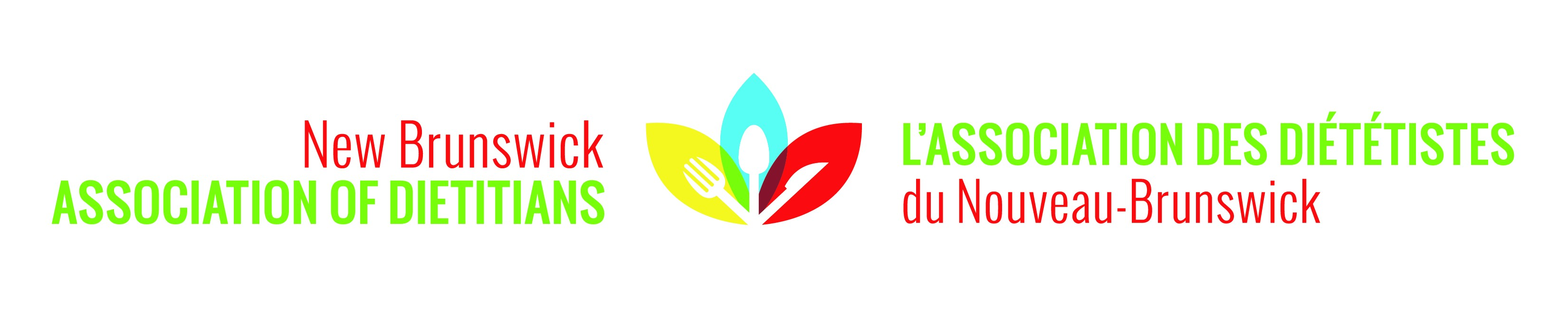 